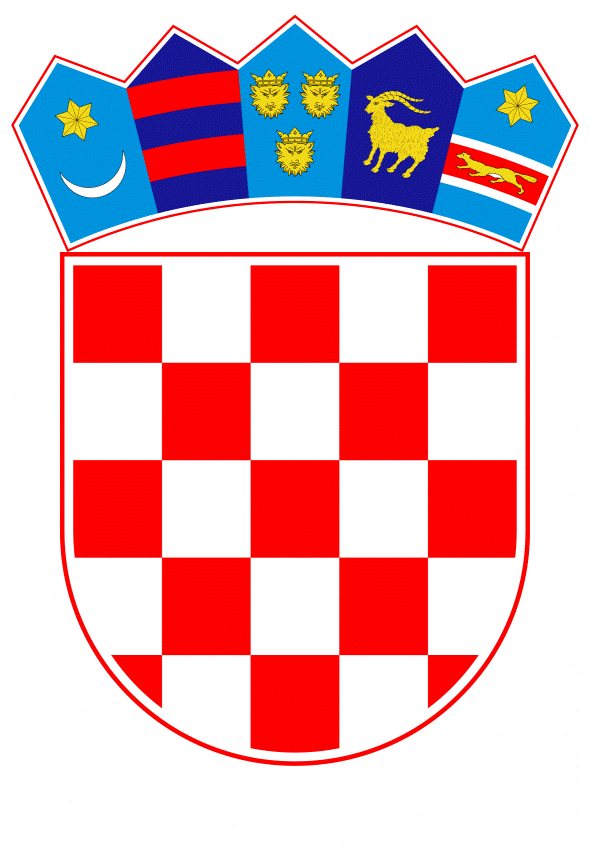 VLADA REPUBLIKE HRVATSKEZagreb, 30. srpnja 2020._____________________________________________________________________________________________________________________________________________________________________________________________________________________________										PRIJEDLOGNa temelju članka 114. Ustava Republike Hrvatske (Narodne novine, br. 85/10 – pročišćeni tekst i 5/14 – Odluka Ustavnog suda Republike Hrvatske) i članka 30. stavka 4. Zakona o Vladi Republike Hrvatske (Narodne novine, br. 150/11, 119/14, 93/16 i 116/18), Vlada Republike Hrvatske je na sjednici održanoj 30. srpnja 2020. donijelaP O S L O V N I Ko izmjenama i dopuni Poslovnika Vlade Republike HrvatskeČlanak 1.U Poslovniku Vlade Republike Hrvatske (Narodne novine, br. 154/11, 121/12, 7/13, 61/15, 99/16, 57/17 i 87/19), članak 9. mijenja se i glasi:"Stalna radna tijela Vlade jesu:Koordinacija za unutarnju i vanjsku politikuKoordinacija za sustav domovinske sigurnosti i hrvatske braniteljeKoordinacija za gospodarstvoKoordinacija za društvene djelatnosti i ljudska pravaKadrovska komisijaAdministrativna komisija.".Članak 2.U članku 10. brojevi: "3., 4. i 5." zamjenjuju se brojevima: "3. i 4.".Članak 3.U članku 11. stavak 1. mijenja se i glasi:"Za obavljanje stručnih poslova Koordinacije za unutarnju i vanjsku politiku, Koordinacije za sustav domovinske sigurnosti i hrvatske branitelje, Koordinacije za gospodarstvo, Koordinacije za društvene djelatnosti i ljudska prava, Kadrovske i Administrativne komisije, osnivaju se uredi tih radnih tijela, kao sastavni dio Glavnog tajništva Vlade.".Članak 4.Članak 12. mijenja se i glasi:"Koordinacija za unutarnju i vanjsku politiku razmatra pitanja iz područja unutarnjih poslova, sustava pravosuđa, političkog i izbornog sustava, uprave, lokalne i područne (regionalne) samouprave, sustava, ustrojstva i djelokruga tijela državne uprave, sustava državnih službenika i namještenika te područja razvoja digitalnog društva. Koordinacija razmatra pitanja od značenja za međunarodni položaj Republike Hrvatske, suradnju, razvijanje i unaprjeđivanje odnosa Republike Hrvatske s drugim državama, međunarodnim organizacijama i drugim subjektima međunarodnog prava i međunarodnih odnosa, zaštitu prava i interesa pripadnika hrvatskog naroda u drugim državama, pripremu i izvršavanje preuzetih međunarodnih obveza Republike Hrvatske, sudjelovanje Republike Hrvatske u međunarodnoj razvojnoj pomoći i suradnji, promociju hrvatskog gospodarstva u inozemstvu te sklapanje i izvršavanje međunarodnih ugovora iz navedenih područja.Koordinacija razmatra pitanja od značenja za sudjelovanje Republike Hrvatske u radu tijela Europske unije, usklađuje i predlaže stajališta u pitanjima od posebne važnosti za Republiku Hrvatsku koja će zastupati predstavnici Republike Hrvatske u postupku donošenja propisa i odluka u okviru institucija i tijela Europske unije, kao i pitanja koja se odnose na usklađivanje pravnog sustava Republike Hrvatske s pravnim sustavom Europske unije, djelovanje predstavnika tijela državne uprave u radu institucija i tijela Europske unije, koordinaciju stavova Republike Hrvatske u postupcima pokrenutim protiv Republike Hrvatske zbog povrede prava Europske unije te suradnju s Hrvatskim saborom u području vanjskih i europskih poslova.Koordinacija razmatra i sva druga pitanja iz navedenih područja, uključivo sklapanje i izvršavanje međunarodnih ugovora iz tih područja.".Članak 5.Članak 13. mijenja se i glasi:"Koordinacija za sustav domovinske sigurnosti i hrvatske branitelje razmatra pitanja iz sustava domovinske sigurnosti, što podrazumijeva koordinirano djelovanje i integraciju svih sposobnosti i potencijala sustava javne sigurnosti, obrambenog sustava, sigurnosno-obavještajnog sustava, sustava obrambene diplomacije i gospodarstva te ostalih državnih tijela i institucija zaduženih za proaktivno prepoznavanje, predviđanje i smanjenje sigurnosnih rizika te mogući odgovor na sigurnosne ugroze vrijednosti i interesa Republike Hrvatske.Koordinacija u svome djelokrugu razmatra sudjelovanje Republike Hrvatske u jačanju međunarodne sigurnosti i suradnje, u operacijama i misijama potpore miru i drugim aktivnostima u inozemstvu te sudjelovanje Republike Hrvatske u aktivnostima međunarodne humanitarne pomoći.Koordinacija razmatra pitanja iz područja obrane, hrvatskih branitelja, tijela sigurnosno-obavještajnog sustava te sustava zaštite i spašavanja ljudi i imovine. Koordinacija razmatra i sva druga pitanja iz navedenih područja, uključivo sklapanje i izvršavanje međunarodnih ugovora iz tih područja.".Članak 6.Članak 14. mijenja se i glasi:"Koordinacija za gospodarstvo razmatra pitanja iz područja fiskalnog sustava i politike, monetarnog sustava i politike, poljoprivrede, šumarstva, energetike, vodnoga gospodarstva, prostornoga uređenja i graditeljstva, svih oblika prometa i infrastrukture, elektroničkih komunikacija, zaštite okoliša, turizma, regionalnoga razvoja, poduzetništva i obrta, sustava javne nabave, politike tržišta rada i zapošljavanja, mirovinskog osiguranja i radnih odnosa, zaštite potrošača, javnog informiranja, medija i kreativnih industrija, unaprjeđenja konkurentnosti i investicijske klime te drugih područja gospodarstva i financija.Koordinacija se bavi sudjelovanjem Republike Hrvatske u trgovinskim i drugim multilateralnim međunarodnim gospodarskim tijelima i organizacijama te analizom ekonomskih i pravnih elemenata državnih međunarodnih ugovora.Koordinacija razmatra pitanja koja se odnose na planiranje i provođenje regionalne razvojne politike i uspostave cjelovitog sustava planiranja, programiranja, upravljanja i financiranja regionalnog razvoja te posebno poticanjem razvoja potpomognutih područja, odnosno područja koja zaostaju za nacionalnim razvojnim prosjekom.Koordinacija se bavi višegodišnjim i godišnjim strateškim i operativnim dokumentima za korištenje sredstava fondova Europske unije i ostalih međunarodnih izvora financiranja namijenjenih regionalnom razvoju te razvojem sustava upravljanja fondovima Europske unije.Koordinacija se bavi pitanjima zaštite i upravljanja svih oblika imovine Republike Hrvatske kako su utvrđeni posebnim zakonom kojim se uređuje upravljanje i raspolaganje imovinom u vlasništvu Republike Hrvatske.Koordinacija razmatra i sva druga pitanja iz navedenih područja, uključivo sklapanje i izvršavanje međunarodnih ugovora iz tih područja.".Članak 7.Članak 15. mijenja se i glasi:"Koordinacija za društvene djelatnosti i ljudska prava razmatra pitanja koja se odnose na sustav odgoja i obrazovanja, znanosti, tehničke kulture i sporta, razvitak znanstvene, tehnologijske i inovacijske djelatnosti i sustava intelektualnog vlasništva, kao i kulture, kulturne baštine, kulturne djelatnosti i umjetničkog stvaralaštva, sustav zdravstvene zaštite te zdravstvenog osiguranja, socijalne skrbi, demografije, obitelji i mladih.Koordinacija razmatra pitanja zaštite i promicanja ljudskih prava u Republici Hrvatskoj, prikuplja podatke o stanju ljudskih prava i prava nacionalnih manjina, skrbi o osobito osjetljivim društvenim skupinama, ocjenjuje stanje ljudskih prava i prava nacionalnih manjina, razmatra prigovore o stanju ljudskih prava koji su upućeni Republici Hrvatskoj od strane međunarodnih organizacija i uspoređuje ih sa stvarnim stanjem, potiče nadležna tijela državne uprave na rješavanje neposrednih problema u pitanjima ljudskih prava te predlaže Vladi mjere za rješavanje određenih problema i poboljšanje stanja ljudskih prava.		Koordinacija skrbi o stvaranju uvjeta za obnovu i održivi razvoj komunalne infrastrukture, obnovu obiteljskih kuća i stambeno zbrinjavanje vezano za povratak prognanika i izbjeglica.Koordinacija razmatra i sva druga pitanja iz navedenih područja, uključivo sklapanje i izvršavanje međunarodnih ugovora iz tih područja.".Članak 8.		Članak 17. briše se.Članak 9.U članku 18. stavku 3. brojevi: "14., 15. i 17." zamjenjuju se brojevima: "14. i 15.".Članak 10.U članku 38. stavku 3. iza riječi: "poštom" dodaju se riječi: "i drugih sredstava telekomunikacije".Članak 11.Ovaj Poslovnik stupa na snagu prvoga dana od dana objave u Narodnim novinama.								       PREDSJEDNIK								mr. sc. Andrej PlenkovićO  B  R  A  Z  L  O  Ž  E  N J  E		Prijedlogom poslovnika o izmjenama Poslovnika Vlade Republike Hrvatske  mijenjaju se nazivi i djelokrug stalnih radnih tijela Vlade Republike Hrvatske.Tako će Vlada Republike Hrvatske imati sljedeća stalna radna tijela: Koordinaciju za unutarnju i vanjsku politiku, Koordinaciju za sustav domovinske sigurnosti i hrvatske branitelje, Koordinaciju za gospodarstvo, Koordinaciju za društvene djelatnosti i ljudska prava, Kadrovsku i Administrativnu komisiju.Ujedno se dopunom članka 38. Poslovnika Vlade Republike Hrvatske osuvremenjuje i upotpunjuje način izjašnjavanja o točkama dnevnog reda članova Vlade korištenjem telekomunikacijskih sredstava. Za provedbu ovoga Poslovnika nije potrebno osigurati dodatna financijska sredstva u državnom proračunu Republike Hrvatske.Predlagatelj:Glavno tajništvo Vlade Republike HrvatskePredmet:Prijedlog poslovnika o izmjenama i dopuni Poslovnika Vlade Republike Hrvatske